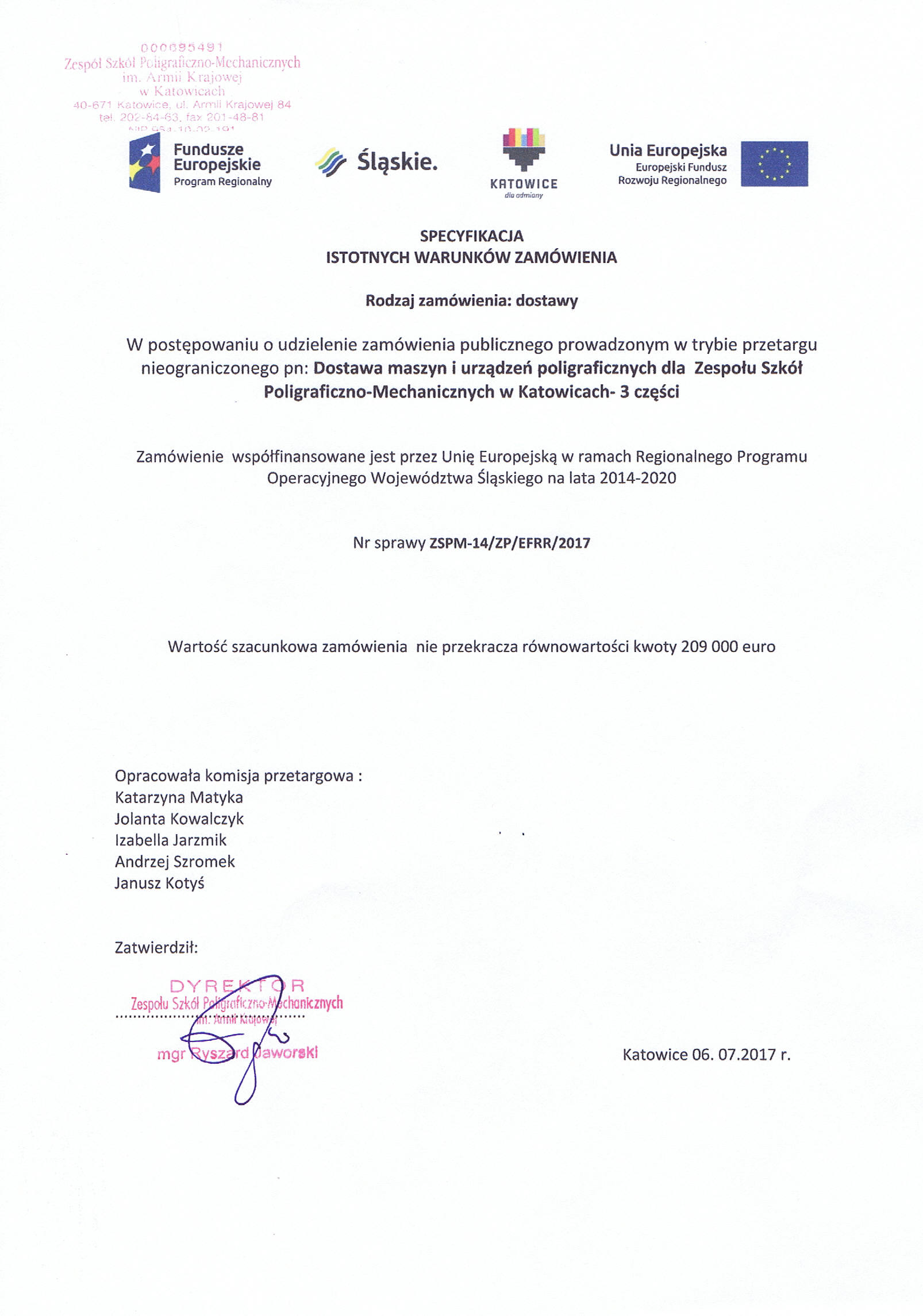 Część I - Postanowienia ogólne1. Informacja o zamawiającymZamawiającym jest Zespół Szkół Poligraficzno-Mechanicznych im. A. Krajowej – Miasto Katowice Adres: 40-671 Katowice ul. A. Krajowej  84,    tel.32 202-84-63, 	fax: +/48/ 32 201 48 81Regon 000695491e-mail: dyrekcja@zspm.pl,  adres strony internetowej www.zspm.plOsobą uprawnioną do kontaktów z wykonawcami  jest:imię i nazwisko Izabella Jarzmikadres poczty elektronicznej  dyrekcja@zspm.plTryb udzielenia zamówienia - podstawa prawnaPostępowanie o udzielenie zamówienia publicznego prowadzone jest na podstawie przepisów ustawy z dnia 29 stycznia 2004r. Prawo zamówień publicznych (t.j. Dz. U z 2015 r.  poz. 2164.ze zm.) zwanej dalej ustawą. Postępowanie w trybie przetargu nieograniczonego  prowadzone jest na podstawie art. 39 i następne  ustawy.Zamawiający najpierw dokona oceny ofert, a następnie zbada, czy Wykonawca, którego oferta została oceniona jako najkorzystniejsza, nie podlega wykluczeniu oraz spełnia warunki udziału w postępowaniu zgodnie z art. 24aa ust. 1 ustawy.Wykonawcy O udzielenie zamówienia mogą się ubiegać Wykonawcy będący osobami fizycznymi, osobami prawnymi lub jednostkami organizacyjnymi nie posiadającymi osobowości prawnej, a także wykonawcy ci występujący wspólnie, (np. spółka cywilna, konsorcjum)  o ile spełniają warunki określone w ustawie oraz w niniejszej specyfikacji. Oferty wariantowe - Zamawiający w przedmiotowym postępowaniu nie dopuszcza składania ofert wariantowych Oferty częściowe - Zamawiający  dopuszcza składanie ofert  częściowych na  jedną, dwie lub trzy części zamówienia.Zamówienia o których mowa w art. 67 ust. 1 pkt 7 ustawy Pzp. Zamawiający w przedmiotowym postępowaniu nie przewiduje  udzielenia zamówień, o których mowa w art. 67 ust.1 pkt. 7  ustawy.  6. Prawo opcji   Zamawiający nie przewiduje zastosowania  prawa opcji. 7. Sposób porozumiewania się Zamawiającego z Wykonawcami komunikacja między Zamawiającym a Wykonawcami odbywa się zgodnie z wyborem Zamawiającego za pośrednictwem operatora pocztowego w rozumieniu ustawy z dnia 23 listopada 2012 r. – Prawo pocztowe (Dz. U. z 2012 r. poz. 1529 oraz z 2015 r. poz. 1830), osobiście, za pośrednictwem posłańca, faksu lub przy użyciu środków komunikacji elektronicznej w rozumieniu ustawy z dnia 18 lipca 2002 r. o świadczeniu usług drogą elektroniczną (Dz. U. z 2013 r. poz. 1422, z 2015 r. poz. 1844 oraz z 2016 r. poz. 147 i 615); jeżeli Zamawiający lub Wykonawca przekazują oświadczenia, wnioski, zawiadomienia oraz informacje za pośrednictwem faksu lub przy użyciu środków komunikacji elektronicznej w rozumieniu ustawy z dnia 18 lipca 2002 r. o świadczeniu usług drogą elektroniczną, każda ze stron na żądanie drugiej strony niezwłocznie potwierdza fakt ich otrzymania; oferty składa się pod rygorem nieważności w formie pisemnej podpisane własnoręcznym podpisem.Wyjaśnienia1) Wykonawca może zwrócić się do Zamawiającego o wyjaśnienia SIWZ. Pytania powinny  być  sformułowane  na  piśmie (list, fax, e-mail ) opatrzonym  nazwą  i  dokładnym  adresem Wykonawcy i składane nie później niż do końca dnia, w którym upływa połowa wyznaczonego terminu składania ofert. Odpowiedzi na tak złożone zapytania zostaną udzielone nie później niż w terminach określonych w art. 38 ust. 1. ustawy. 2) Treść zapytań wraz z wyjaśnieniami Zamawiający zamieści na stronie internetowej, bez ujawniania źródła zapytania.Wyjaśnienia treści specyfikacji będą stanowić integralną część SIWZ.3) Zamawiający nie przewiduje  zwołania zebrania Wykonawców. 9.  Rozliczenia między zamawiającym a wykonawcą będą prowadzone w PLN. Część II -  Przedmiot zamówienia i termin jego realizacji10. Przedmiot zamówienia: 1)  Opis przedmiotu  zamówienia  :  Przedmiotem zamówienia jest: „Dostawa maszyn i urządzeń poligraficznych dla Zespołu Szkół Poligraficzno-Mechanicznych w Katowicach-3 części’’, w ramach realizowanego przez Szkołę projektu Regionalnego Programu Operacyjnego Województwa Śląskiego na lata 2014-2020( Europejski Fundusz Rozwoju Regionalnego) wskazanych poniżej:Część 1 - Maszyny poligraficzne Maszyna do oprawy zeszytowej( linia potokowa) - 1 sztuka,Maszyna złamująca arkusze z formatu B2 do B5- min. 3-łamowa, maksymalny format nie mniejszy niż 550 x 850, ustawiana automatycznie – 1 sztukaMaszyna złamująca arkusze z formatu B3 do B5 – min. 2-łamowa, format dostosowany do innych posiadanych urządzeń introligatorskich i drukujących, ustawiana automatycznie - 1 sztukCzęść 2 – Urządzenia poligraficzneTrymer format A3 – 2 sztukiTrymer do druków wielkoformatowych min. 1370mm – 1 sztukaZgrzewarka do graficznych wydruków wielkoformatowych	-1 sztukaLaminator 	- 1 sztukaProofer cyfrowy	- 1 sztukaCzęść 3  -Przyrządy kontrolno-pomiarowe Przyrząd kontrolno-pomiarowy	służący do pomiaru następujących parametrów: ph-metr, miernik przewodności i temperatury roztworu nawilżającego, alkoholomierz – 1  sztukaPrzyrządy kontrolno-pomiarowe do pomiaru docisków (tłoczeń) występujących w druku offsetowym (między walcami farbowymi, wałkami nadającymi, a cylindrem formowym) 1 sztukaLupa poligraficzna– 16 sztukSpektrofotometr	- 1 sztuka2)  W ramach zamówienia wykonawca zobowiązany jest - dla cz. 2 i 3 – do dostawy, - dla części 1 do dostawy i zainstalowania maszyn oraz przeprowadzenia szkolenia w wymiarze 16 godzin. Szkolenie powinno odbyć się w terminie wyznaczonym przez Zamawiającego na terenie budynku warsztatów szkolnych tj. Katowice ul. Książęca 27. W cenie ofertowej należy uwzględnić koszty  transportu przedmiotu przedmiotu zamówienia do wskazanej siedziby Zamawiającego. 3)  Szczegółowy zakres dostaw określa:Załącznik nr 1 do SIWZ Istotne postanowienia umowne / projekt umowy ( załącznik nr 6 do SIWZ)4) Zamówienie jest współfinansowane jest przez Unię Europejską w ramach Regionalnego Programu Operacyjnego Województwa Śląskiego na lata 2014-2020 5) Przedmiot zamówienia posiada kod CPV jn: Symbol Centralnej Klasyfikacji Produktów wg Wspólnego Słownika Zamówień - Główny kod CPV:42990000-2Dodatkowe kody CPV:Część 1. 42991100-0  - maszyny introligatorskie80510000-2  -  usługi szkolenia specjalistycznego Część 2. 42991100-0  - maszyny introligatorskie42991200-1  - maszyny drukarskie Część 3. 38400000-9 przyrządy do badania właściwości fizycznych 38624000-5 pomoce optyczne 38433000-9  spektrometry 38416000-4   ph-metry 11. Termin i miejsce realizacji zamówieniaZamówienie należy zrealizować Część 1. w terminie 8 tygodni od podpisania umowy, w tym dostarczenie i zainstalowanie oraz szkolenie.  Część 2. w terminie 8 tygodni od podpisania umowy, Zamawiający dopuszcza dostawy sukcesywne. Część 3   w terminie 8 tygodni od podpisania umowy, Zamawiający dopuszcza dostawy sukcesywne.Miejsce realizacji zamówienia – Katowice , w tym dostawy należy wykonać do budynku warsztatów szkolnych, Katowice ul. Książęca 27 12. Podwykonawcy . 1) Wykonawca może powierzyć wykonanie części zamówienia podwykonawcy.2) Jeśli wykonanie zamówienia zostanie powierzone podwykonawcom Wykonawca w swojej ofercie jest zobowiązany wskazać wykonanie, której części zamówienia, zamierza powierzyć podwykonawcom,  wraz z podaniem nazwy (firmy)  podwykonawców.3) Jeżeli zmiana albo rezygnacja z podwykonawcy dotyczy podmiotu, na którego zasoby wykonawca powoływał się, na zasadach określonych w art. 22a ust. 1, w celu wykazania spełniania warunków udziału w postępowaniu, wykonawca jest obowiązany wykazać zamawiającemu, że proponowany inny podwykonawca lub wykonawca samodzielnie spełnia je w stopniu nie mniejszym niż podwykonawca, na którego zasoby zamawiający powoływał się w trakcie postępowania o udzielenie zamówienia.Część III -   Warunki  udziału w postępowaniu i podstawy wykluczenia wykonawcy 13. O udzielenie zamówienia mogą ubiegać się wykonawcy, którzy nie podlegają wykluczeniu na podstawie art. 24 ust.1 pkt 12- 23 ustawy. Ponadto Zamawiający wykluczy wykonawcę na podstawie niżej wymienionych przesłanek  określonych w art. 24 ust. 5 ustawy: w stosunku do którego otwarto likwidację, w zatwierdzonym przez sąd układzie w postępowaniu restrukturyzacyjnym jest przewidziane zaspokojenie wierzycieli przez likwidację jego majątku lub sąd zarządził likwidację jego majątku w trybie art. 332 ust. 1 ustawy z dnia 15 maja 2015 r. – Prawo restrukturyzacyjne (Dz. U. z 2015 r. poz. 978, 1259, 1513, 1830 i 1844 oraz z 2016 r. poz. 615) lub którego upadłość ogłoszono, z wyjątkiem wykonawcy, który po ogłoszeniu upadłości zawarł układ zatwierdzony prawomocnym postanowieniem sądu, jeżeli układ nie przewiduje zaspokojenia wierzycieli przez likwidację majątku upadłego, chyba że sąd zarządził likwidację jego majątku w trybie art. 366 ust. 1 ustawy z dnia 28 lutego 2003 r. – Prawo upadłościowe (Dz. U. z 2015 r. poz. 233, 978, 1166, 1259 i 1844 oraz z 2016 r. poz. 615);Część IV   Oświadczenia i dokumenty wymagane od wykonawcy  składane wraz z ofertą 14.Wykonawca zobowiązany jest złożyć w terminie wskazanym w pkt 33 SIWZ:Ofertę na formularzu oferty, o treści zgodnej z określoną we wzorze stanowiącym załącznik nr 2 do specyfikacji Aktualne na dzień składania ofert oświadczenie stanowiące wstępne potwierdzenie, że wykonawca:- nie podlega wykluczeniu z postępowania- spełnia warunki udziału w postępowaniu  w formie określonej w  załączniku nr 4 i 5 do SIWZ Jeśli Wykonawca będzie polegać na zdolnościach lub sytuacji innych podmiotów - zobowiązanie tych podmiotów do oddania mu do dyspozycji niezbędnych zasobów na potrzeby realizacji zamówienia;W przypadku, gdy wykonawcy wspólnie ubiegają się o udzielenie zamówienia (np. spółki cywilne, konsorcja) - wykonawcy ustanawiają pełnomocnika do reprezentowania ich w postępowaniu o udzielenie zamówienia albo reprezentowania w postępowaniu i zawarcia umowy w sprawie zamówienia publicznego. Fakt ustanowienia pełnomocnika należy udokumentować dołączeniem pełnomocnictwa podpisanego przez wszystkich wykonawców wspólnie ubiegających się o zamówienie. Pełnomocnictwo winno być w formie oryginału lub notarialnie poświadczonej kopii. Wykonawcy występujący wspólnie ponoszą solidarną odpowiedzialność za wykonanie umowy;Formularz cenowy – załącznik nr 3 do siwz wraz z podanymi danymi pozwalającymi na identyfikację oferowanych produktów 15. Jeżeli jest to niezbędne do zapewnienia odpowiedniego przebiegu postępowania o udzielenie zamówienia, zamawiający może na każdym etapie postępowania wezwać wykonawców do złożenia wszystkich lub niektórych oświadczeń lub dokumentów potwierdzających, że nie podlegają wykluczeniu, spełniają warunki udziału w postępowaniu, a jeżeli zachodzą uzasadnione podstawy do uznania, że złożone uprzednio oświadczenia lub dokumenty nie są już aktualne, do złożenia aktualnych oświadczeń lub dokumentów.16.  Wykonawca, w terminie 3 dni od dnia zamieszczenia na stronie internetowej informacji, o której mowa w art. 86 ust. 5, przekazuje zamawiającemu oświadczenie o przynależności lub braku przynależności do tej samej grupy kapitałowej, o której mowa w art. 24 ust. 1 pkt 23. Wraz ze złożeniem oświadczenia, wykonawca może przedstawić dowody, że powiązania z innym wykonawcą nie prowadzą do zakłócenia konkurencji w postępowaniu o udzielenie zamówienia.17. Oświadczenie, o którym mowa w pkt. 14.2. niniejszej siwz1) Oświadczenie, o którym mowa w pkt. 14.2 niniejszej SIWZ wykonawca składa zgodnie z wzorem załączonym do SIWZ – załącznik nr  4 i 5.  2) W przypadku wspólnego ubiegania się o zamówienie przez wykonawców, oświadczenie składa każdy z wykonawców wspólnie ubiegających się o zamówienie. Dokumenty te potwierdzają spełnianie warunków udziału w postępowaniu, oraz brak podstaw wykluczenia w zakresie, w którym każdy z wykonawców wykazuje spełnianie warunków udziału w postępowaniu oraz  brak podstaw wykluczenia.3) Wykonawca, który powołuje się na zasoby innych podmiotów, w celu wykazania braku istnienia wobec nich podstaw wykluczenia oraz spełniania, w zakresie, w jakim powołuje się na ich zasoby, warunków udziału w postępowaniu składa także oświadczenia dotyczące tych podmiotów.Część V   Związanie ofertą 18. Związanie ofertąWykonawca pozostaje związany ofertą przez okres 30 dni. Bieg terminu związania ofertą rozpoczyna się wraz z upływem terminu składania ofert. Wykonawca samodzielne lub na wniosek zamawiającego może przedłużyć termin związania ofertą. 19. Zmiana lub wycofanie ofertyW dowolnym momencie przed upływem terminu składania ofert każdy wykonawca może wycofać lub zmienić  swoją  ofertę  poprzez  wycofanie wcześniej złożonej i złożenie  nowej.Powiadomienie o wprowadzeniu zmian lub o wycofaniu oferty winno zostać złożone w sposób i w formie przewidzianych dla złożenia oferty z zastrzeżeniem, że koperty będą zawierały dodatkowe oznaczenie „ZMIANA”/”WYCOFANIE”Część VI   Sposób obliczenia ceny oferty20. Formą wynagrodzenia za przedmiot zamówienia zgodnie z projektem umowy jest  wynagrodzenie obliczone na podstawie jednostkowych cen ryczałtowych za poszczególne pozycje zamówienia. 21. Wykonawcy,  którzy na podstawie odrębnych przepisów nie są zobowiązani do uiszczenia podatku od towarów i usług  w Polsce podają tylko cenę netto. W takim przypadku Wykonawca, składając ofertę, jest zobowiązany poinformować Zamawiającego, czy wybór jego oferty będzie prowadzić do powstania u zamawiającego obowiązku podatkowego zgodnie z przepisami o podatku od towarów i usług, , wskazując nazwę (rodzaj) towaru lub usługi, których dostawa lub świadczenie będzie prowadzić do jego powstania, oraz wskazując ich wartość bez kwoty podatku; 22. Dla celów porównania ofert, Zamawiający doliczy do ceny ofertowej netto wykonawcy zagranicznego ( obciążającego Zamawiającego z tytułu realizacji umowy) podatek  od towarów i usług, który Zamawiający będzie zobowiązany odprowadzić do właściwego urzędu skarbowego.23.Cena ofertowa1) Cena ofertowa  (w tym ceny jednostkowe) podana przez wykonawcę zostanie ustalona na okres ważności umowy i będzie podlegała  zmianom przewidzianym  w umowie.2) Cena Ofertowa winna być zgodna z sumą wszystkich wartości formularza cenowego j i podatku VAT . 3) Stawka podatku VAT jest określana zgodnie z ustawą z dnia 11 marca 2004 r. o podatku od towarów i usług (Dz. U. z 2016 r., poz. 710 j. t.).4) Nie należy stosować żadnych upustów.5) Wszystkie wartości powinny być liczone w walucie polskiej, w tym ceny jednostkowe powinny być liczone z dokładnością do dwóch miejsc po przecinku w rozumieniu ustawy z dnia z dnia 9 marca 2014 r. o informowaniu o cenach towarów i usług (Dz. U. poz. 915) oraz ustawy z dnia 7 lipca 1994 r. o denominacji złotego (Dz. U. z 1994 r. Nr 84, poz. 386 ze zm.).Część VII -  Opis sposobu przygotowywania ofert24. Zawartość oferty Wykonawca może złożyć jedną ofertę. Treść oferty musi odpowiadać treści specyfikacji istotnych warunków zamówienia i być sporządzona na formularzu o treści zgodnej z określoną we wzorze stanowiącym załącznik nr 2.Oferta oraz jej załączniki wymagają podpisu osób uprawnionych do reprezentowania wykonawcy w obrocie gospodarczym, zgodnie z aktem rejestracyjnym i wymaganiami ustawowymi. Oferta winna być sporządzona w języku polskim.Poprawki lub zmiany w ofercie powinny  być  naniesione  czytelnie  oraz  opatrzone podpisem osoby lub osób uprawnionych.25. Zaleca się,  dokumenty ofertowe uporządkować, ponumerować i skompletować w teczce, która winna zawierać: wykaz dokumentów (z numerami stron),wypełniony wzór oferty  formularz cenowy wraz z podanymi danymi pozwalającymi na identyfikację oferowanych produktów – załącznik nr 3 załączniki do oferty nr  4 i 5 – oświadczenia dokumenty potwierdzające umocowanie osób podpisujących ofertę, do jej podpisania – jeśli dotyczy. W przypadku złożenia w ofercie pełnomocnictwa – musi być złożone w oryginale, lub kopii potwierdzonej notarialnie lub kopii potwierdzonej za zgodność z oryginałem przez osobę udzielającą pełnomocnictwa26.  Informacje stanowiące tajemnicę przedsiębiorstwa w rozumieniu ustawy o zwalczaniunieuczciwej konkurencji1) Jeśli  oferta zawiera dokumenty co do których wykonawca zastrzegł, że nie mogą być  ujawnione - wówczas  oferta powinna  być sporządzona w sposób umożliwiający Zamawiającemu udostępnienie dokumentów (z wyjątkiem określonych w art. 8 ust. 3 ustawy) wszystkim zainteresowanym.2) Wykonawca, nie później niż w terminie składania ofert, powinien wskazać w sposób nie budzący wątpliwości, które informacje stanowią tajemnicę przedsiębiorstwa.  Wykonawca powinien również wykazać, nie później niż w terminie składania ofert, że zastrzeżone informacje stanowią tajemnicę przedsiębiorstwa w rozumieniu przepisów art. 11 ust. 4 ustawy z dnia 16 kwietnia 1993 r. o zwalczaniu nieuczciwej konkurencji (Dz. U. z 2003 r. nr 153 poz. 1503, z późn. zm.). Wykonawca powinien więc wykazać, iż zastrzeżone informacje nie zostały ujawnione do dnia składania ofert, mają charakter techniczny, technologiczny, organizacyjny lub posiadają wartość gospodarczą oraz Wykonawca podjął w stosunku do nich czynności zmierzające do zachowania ich w poufności. 3) Powyższe informacje muszą być oznaczone klauzulą: „Informacje stanowiące tajemnicę przedsiębiorstwa w rozumieniu art. 11 ust. 4 ustawy z dnia 16 kwietnia 1993 r. o zwalczaniu nieuczciwej konkurencji (Dz. U. z 2003 r. nr 153 poz. 1503, z późn. zm.)” - zaleca się, aby były trwale, oddzielnie spięte.4) Powyższe zasady mają zastosowanie do informacji stanowiących tajemnicę przedsiębiorstwa, zawartych w szczególności w oświadczeniach, wyjaśnieniach i dokumentach składanych przez Wykonawcę w toku postępowania o udzielenie zamówienia publicznego, przy czym wskazanie tych informacji oraz wykazanie, że stanowią one tajemnicę przedsiębiorstwa powinno nastąpić przed upływem terminu do złożenia przez Wykonawcę wyjaśnień lub uzupełnień.27. Forma składania dokumentów  1) Oświadczenia, o których mowa w niniejszej SIWZ  dotyczące wykonawcy i innych podmiotów, na których  zdolnościach lub sytuacji polega wykonawca na zasadach określonych w art. 22a ustawy oraz dotyczące podwykonawców, składane są w oryginale.2) Dokumenty, o których mowa w niniejszej SIWZ  inne niż oświadczenia,  o których mowa powyżej składane są w oryginale lub kopii poświadczonej za zgodność z oryginałem.3) Poświadczenia za zgodność z oryginałem dokonuje odpowiednio wykonawca, podmiot, na którego zdolnościach lub sytuacji polega wykonawca, wykonawcy wspólnie ubiegający się o udzielenie zamówienia publicznego albo podwykonawca, w zakresie dokumentów, które każdego z nich dotyczą.4)  Poświadczenie za zgodność z oryginałem następuje w formie pisemnej.28. Dokumenty sporządzone w języku obcym są składane wraz z tłumaczeniem na język polski.29. Opakowanie i oznakowanie ofert - Oferty należy składać w nieprzejrzystych i zamkniętych kopertach lub opakowaniach. Koperta ta winna być oznakowana następująco:zawierać nazwę i dokładny adres Wykonawcy. W przypadku oferty wspólnej należy wymienić z nazwy z określeniem siedziby – wszystkie podmioty składające ofertę wspólną z zaznaczeniem lidera, zostać zaadresowana na Zespół Szkół Poligraficzno-Mechanicznych im. A. Krajowej, 40-671 Katowice ul. A. Krajowej  84, zawierać nazwę przedmiotu zamówienia wraz z numerem sprawy Nr sprawy ZSPM-14/ZP/EFRR/2017 oraz  dopiskiem OFERTA nie otwierać przed 21 sierpnia 2017 r.  godz.                                                                                                                10:00Jeśli oferta zostanie przesłana pocztą należy na kopercie dopisać: „Oferta - dostarczyć do Zespołu Szkół Poligraficzno-Mechanicznych im. A. Krajowej, 40-671 Katowice ul. A. Krajowej 84, do sekretariatu szkoły ”.30. Zamawiający nie przewiduje rozliczenia w walutach obcych31. Zamawiający nie przewiduje przeprowadzenia aukcji elektronicznej32. Koszt sporządzenia oferty - wszelkie koszty związane z opracowaniem i przedłożeniem oferty ponosi wykonawca. Część VIII  Informacje o trybie składania, otwarcia oraz badania ofert33. Składanie ofertOferty należy składać osobiście lub przesyłać pocztą na adres  Zespół  Szkół Poligraficzno-Mechanicznych im. A. Krajowej, 40-671 Katowice ul. A. Krajowej  84 w terminie do  21 sierpnia 2017 roku do godz. 9:00Oferty składane osobiście będą przyjmowane w Sekretariacie szkoły  , 40-671 Katowice ul. ul. A. Krajowej  84,  w godz. od 8:00 do 15:00 w dni robocze, od poniedziałku do piątku.Oferty  złożone  po  terminie  zostaną  zwrócone wykonawcom.34. Otwarcie ofert :Otwarcie złożonych ofert nastąpi dnia 21 sierpnia 2017 roku o godz. 10:00 w siedzibie Zamawiającego w Katowicach przy ul. A. Krajowej  84, sala 13 (biuro projektu)Otwarcie ofert jest jawne.Bezpośrednio przed otwarciem ofert Zamawiający poda kwotę, jaką zamierza przeznaczyć na sfinansowanie zamówienia.Zamawiający w trakcie publicznego otwarcia ofert odczyta i odnotuje w protokole: nazwę (wykonawcy), adres wykonawcy, informację dotyczącą ceny, termin wykonania zamówienia, okres gwarancji i warunki płatności zawarte w poszczególnej ofercie , Niezwłocznie po otwarciu ofert zamawiający zamieszcza na stronie internetowej informacje dotyczące: kwoty, jaką zamierza przeznaczyć na sfinansowanie zamówienia; firm oraz adresów wykonawców, którzy złożyli oferty w terminie; ceny, terminu wykonania zamówienia, okresu gwarancji i warunków płatności zawartych w ofertach.Zamawiający w trakcie publicznego otwarcia ofert odczyta również informację o tym, które dokumenty zostały zastrzeżone przez wykonawcę jako niejawne w rozumieniu art. 8 ust. 3 PZP, jeśli wykonawca zastrzegł takie dokumenty. 35. Koszt sporządzenia oferty - wszelkie koszty związane z opracowaniem i przedłożeniem oferty ponosi wykonawca36. Badanie ofert, sposób poprawiania  omyłek, uzupełnianie dokumentów W celu wyboru wykonawcy zamówienia, wszystkie oferty zostaną dokładnie przebadane pod względem kwalifikacji i wiarygodności wykonawców oraz poziomu ceny ofertowej, terminów wykonania zamówienia publicznego, gwarancji. Badanie ofert jest poufne. Zamawiający poprawia omyłki w ofercie zgodnie z zasadami określonymi w art. 87 ustawy, niezwłocznie zawiadamiając o tym wykonawcę którego oferta została poprawiona.W przypadku różnic cen pomiędzy łączną ceną wskazaną na druku oferty, a ceną wyliczoną  na podstawie jednostkowych cen ryczałtowych, zamawiający przyjmie cenę wynikającą z jednostkowych cen ryczałtowych. Jeśli wykonawca nie zgadza się na poprawienie omyłki, o której mowa w art. 87 ust.2 pkt 3 ustawy, jest zobowiązany w terminie 3 dni od dnia doręczenia zawiadomienia powiadomić o tym Zamawiającego na piśmie. Odmowa wyrażenia zgody przez Wykonawcę na poprawienie omyłki powoduje odrzucenie oferty wykonawcy.Zamawiający wezwie wykonawcę do złożenia wyjaśnień dotyczących oświadczeń lub dokumentów o których mowa w art. 25 ust. 1 – zgodnie z art. 26 ust. 4 ustawy .Szczegółowe badanie ofert odbędzie się w sposób niejawny. Zamawiający może zwracać się do wykonawców o udzielenie wyjaśnień dotyczących treści złożonej oferty - w trybie art. 87 ustawy  oraz art. 90 ustawy. Wykonawcy są zobowiązani do udzielenia żądanych wyjaśnień w terminie wskazanym przez Zamawiającego. 37. Informacja dotycząca badania rażąco niskiej cenyJeżeli zaoferowana cena lub koszt, lub ich istotne części składowe, wydają się rażąco niskie w stosunku do przedmiotu zamówienia i budzą wątpliwości zamawiającego co do możliwości wykonania przedmiotu zamówienia zgodnie z wymaganiami określonymi przez zamawiającego lub wynikającymi z odrębnych przepisów, zamawiający zwraca się o udzielenie wyjaśnień, o których mowa w art. 90 ust.1 pzp. Zamawiający zwraca się o wyjaśnienia w w szczególności w przypadku gdy cena całkowita oferty jest niższa o co najmniej 30% od wartości zamówienia powiększonej o należny podatek od towarów i usług, ustalonej przed wszczęciem postępowania zgodnie z art. 35 ust. 1 i 2 lub średniej arytmetycznej cen wszystkich złożonych ofert, chyba że rozbieżność wynika z okoliczności oczywistych, które nie wymagają wyjaśnienia;Część IX   Tryb i zasady wyboru najkorzystniejszej oferty38. Tryb badania i oceny oferty :Badania i oceny ofert będzie dokonywała komisja przetargowa39. Kryteria oceny oferty :W celu wyboru najkorzystniejszej oferty zamawiający przyjął następujące kryteria – przypisując im odpowiednio wagę procentową : Dla części 1 i 2 1) cena ofertowa  							60%2) przydatność do celów szkoleniowo-dydaktycznych 			40%Dla części 3 1) cena ofertowa  							60%2) gwarancja 					 			40%40.  Zasady oceny ofert wg ustalonych kryteriów.Do porównania i oceny ofert w kryterium  „cena ofertowa” stosowany będzie wzór: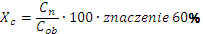 					gdzie:						Cn–  najniższa cena oferowana brutto,						Cob – cena brutto oferty badanej.2) Punkty za kryterium „przydatność do celów szkoleniowo-dydaktycznych”Dla części 1 (max. 40 pkt) - 20pkt film dydaktyczny – minimum 1 egzemplarz o długości minimum 15 minut przedstawiający zasadę działania w języku polskim i formacie  mp4, dvd, avi, mov- 20 pkt 3 ćwiczenia na zajęcia dydaktyczno-praktyczne, każde z ćwiczeń przewidziane na minimum 45 minut zajęć dydaktycznych ćwiczenie zawiera cele edukacyjneDla części 2 (max. 40 pkt)- 20 pkt film dydaktyczny – minimum 1 egzemplarz o długości minimum 15 minut przedstawiający zasadę działania  w języku polskim i formacie  mp4, dvd, avi, mov- 20 pkt 3 ćwiczenia na zajęcia dydaktyczno-praktyczne, każde z ćwiczeń przewidziane na minimum 45 minut zajęć dydaktycznych ćwiczenie zawiera cele edukacyjne3) Gwarancja - dla części 3 (max. 40 pkt) Oceniany będzie okres wydłużenia gwarancji i rękojmi Wydłużona gwarancja na całość dostawy - minimum 3 lata - 20 pktWydłużona gwarancja na całość dostawy - minimum 4 lata - 40 pktZaoferowanie okresu gwarancji krótszego niż 3 lata skutkować będzie przyznaniem 0 pkt, ale nie spowoduje odrzucenia oferty. Zaoferowanie okresu gwarancji krótszego niż 2 lata skutkować będzie odrzuceniem oferty. Część  X  Dokumenty wymagane od wykonawcy, którego oferta została najwyżej oceniona41. Wykonawcy, którego oferta została najwyżej oceniona będzie zobowiązany do złożenia w wyznaczonym terminie (nie krótszym niż 5 dni) aktualnych na dzień złożenia - oświadczeń i dokumentów potwierdzających okoliczności, o których mowa w art. 25 ust. 1.42. W celu potwierdzenia braku podstaw wykluczenia wykonawcy z udziału w postępowaniu wykonawca którego oferta została najwyżej oceniona winien  przedłożyć: odpis z właściwego rejestru lub z centralnej ewidencji i informacji o działalności gospodarczej, jeżeli odrębne przepisy wymagają wpisu do rejestru lub ewidencji, w celu potwierdzenia braku podstaw wykluczenia na podstawie art. 24 ust. 5 pkt 1 ustawy;43. Jeżeli wykonawca ma siedzibę lub miejsce zamieszkania poza terytorium Rzeczypospolitej Polskiej, zamiast dokumentów, o których mowa w punkcie powyżej składa dokument, lub dokumenty  wystawiony w kraju, w którym wykonawca ma siedzibę lub miejsce zamieszkania potwierdzający, że nie otwarto jego likwidacji ani nie ogłoszono upadłości. Dokument ten winien być wystawiony nie wcześniej niż 6 miesiące przed upływem składania ofert. 44. Jeżeli w kraju, w którym wykonawca ma siedzibę lub miejsce zamieszkania lub miejsce zamieszkania ma osoba, której dokument dotyczy, nie wydaje się dokumentów, o których mowa w powyżej zastępuje się je dokumentem zawierającym odpowiednio oświadczenie wykonawcy, ze wskazaniem osoby albo osób uprawnionych do jego reprezentacji, lub oświadczenie osoby, której dokument miał dotyczyć, złożone przed notariuszem lub przed organem sądowym, administracyjnym albo organem samorządu zawodowego lub gospodarczego właściwym ze względu na siedzibę lub miejsce zamieszkania wykonawcy lub miejsce zamieszkania tej osoby. Dokumenty te winne być wystawione  w terminie jak określono w pkt.43. 45. 	Zamawiający wymaga od wykonawcy, który polega na zdolnościach lub sytuacji innych podmiotów na zasadach określonych w art. 22a ustawy, przedstawienia w odniesieniu do tych podmiotów dokumentów na potwierdzenie braku podstaw do wykluczenia .Zamawiający nie będzie wymagał   od wykonawcy przedstawienia dokumentów na potwierdzenie braku podstaw do wykluczenia, dotyczących podwykonawcy, któremu zamierza powierzyć wykonanie części zamówienia, a który nie jest podmiotem, na którego zdolnościach lub sytuacji wykonawca polega na zasadach określonych w art. 22a ustawy.46.  W przypadku wątpliwości co do treści dokumentu złożonego przez wykonawcę, zamawiający może zwrócić się do właściwych organów odpowiednio kraju, w którym wykonawca ma siedzibę lub miejsce zamieszkania lub miejsce zamieszkania ma osoba, której dokument dotyczy, o udzielenie niezbędnych informacji dotyczących tego dokumentu.47.  Wykonawca nie jest obowiązany do złożenia oświadczeń lub dokumentów potwierdzających okoliczności, o których mowa w art. 25 ust. 1 pkt 3 ustawy, jeżeli Zamawiający posiada oświadczenia lub dokumenty dotyczące tego Wykonawcy lub może je uzyskać za pomocą bezpłatnych i ogólnodostępnych baz danych, w szczególności rejestrów publicznych w rozumieniu ustawy z dnia 17 lutego 2005 r. o informatyzacji działalności podmiotów realizujących zadania publiczne (Dz. U. z 2014 r. poz. 1114 oraz z 2016 r. poz. 352).jeżeli Zamawiający posiada oświadczenia lub dokumenty dotyczące tego Wykonawcy Wykonawca winien wskazać miejsce dostępności tych dokumentów ( np. podać nazwę postępowania, jeśli ww. dokumenty można uzyskać za pomocą bezpłatnych i ogólnodostępnych baz danych w formie elektronicznej to wykonawca na druku oferty wskaże pod jakimi określonymi adresami są one dostępne. W takim przypadku Zamawiający pobiera samodzielnie z tych baz danych wskazane przez Wykonawcę dokumenty. Dotyczy to w szczególności informacji odpowiadającej odpisowi aktualnemu Rejestru Przedsiębiorców pobieranej na podstawie art. 4 ust. 4aa ustawy z dnia 20 sierpnia 1997 r. o Krajowym Rejestrze Sądowym (Dz. U. z 2016 r. poz. 687 j.t.) oraz wydruków z Centralnej Ewidencji i Informacji o Działalności Gospodarczej zgodnie z art. 38 ust. 4 ustawy o swobodzie działalności gospodarczej z dnia 2 lipca 2004 r. (Dz. U. z 2015 r. poz. 584 j.t.).48.W przypadku, gdy dokumenty w języku obcym można uzyskać za pomocą bezpłatnych i ogólnodostępnych baz danych, wówczas Zamawiający wymaga przedstawienia tłumaczenia tych dokumentów na język polski. 49. Odrzucenie ofert . Zamawiający odrzuci ofertę w sytuacji jn:w przypadku gdy zaistnieje przesłanka określona z art. 89. ust.1 ustawy. została złożona przez  wykonawcę wykluczonego z postępowania  zgodnie z art. 24 ust.1 ustawy oraz art. 24 ust.5. ustawy 50. Rozstrzygnięcie postępowania:Zamawiający dokona wyboru oferty najkorzystniejszej z punktu widzenia kryteriów przyjętych w przetargu, spośród wszystkich ofert spełniających wymagania specyfikacji. Zamawiający nie przeprowadzi aukcji elektronicznej w celu  wybory oferty  najkorzystniejszej.      Część XI  Wymagania dotyczące umowy51. Zabezpieczenie należytego wykonania umowy- Zamawiający nie przewiduje zabezpieczenia należytego wykonania umowy.          52. Zamawiający nie przewiduje udzielenia wykonawcy zaliczek na poczet wykonania zamówienia.          53. Okres gwarancji jakości i rękojmi za wady - Zamawiający wymaga, aby okres gwarancji jakości za wykonanie wynosił 2 lata od daty odbioru przedmiotu zamówienia. Ponadto Zamawiający wymaga, aby okres rękojmi za wady był równy okresowi gwarancji jakości.54. Kary  umowne - Zamawiający naliczy kary umowne na warunkach i w wysokości określonych we wzorze umowy.55. Termin płatności  Wynagrodzenie za wykonanie przedmiotu umowy będzie płatne wykonawcy w terminie 30 dni od dostarczenia prawidłowo wystawionego rachunku lub faktury do siedziby zamawiającego.60. Wzór umowy- Wzór umowy określony został w załączniku nr 6 do specyfikacji.61.   Zmiana postanowień umowy.1. Zmiana postanowień umowy może nastąpić wyłącznie na warunkach określonych poniżej :a) Zamawiający zastrzega sobie możliwość odstąpienia od umowy w przypadku dostawy sprzętu innego niż przedstawionego w ofercie.d) W przypadku braku możliwości dostarczenia sprzętu lub przeprowadzania szkoleń w terminach wskazanych w pkt 11 z przyczyn obiektywnych, niezależnych od Zamawiającego i Wykonawcy, istnieje możliwość zmiany terminów za zgodą obu stron. 2. Zmiana umowy może nastąpić za zgodą obu Stron wyrażoną na piśmie, pod rygorem  nieważności.Część   XII Zawarcie umowy62. Zawarcie umowy Umowa zostanie zawarta w terminie wyznaczonym przez Zamawiającego. Termin zawarcia umowy zostanie określony zgodnie z art. 94 ust. 1 ustawy.Niezwłocznie po otrzymaniu zawiadomienia o wyborze oferty, wykonawca którego ofertę wybrano winien skontaktować się z Dyrektorem szkoły panem Ryszardem Jaworskim w celu dokonania niezbędnych uzgodnień.Wykonawcy wspólnie ubiegający się o zamówienie (którzy zostali wybrani do realizacji przedmiotu zamówienia) winni przed podpisaniem umowy dostarczyć dokument regulujący ich współpracę. Wykonawca wybrany do realizacji przedmiotu zamówienia) przed podpisaniem umowy winien przedłożyć informację do jakiej kategorii przedsiębiorstw się zalicza w szczególności czy zalicza się do MŚP w rozumieniu Zaleceń Komisji Europejskiej 2003/361/WE.5) Jeżeli wykonawca, którego oferta została oceniona jako najkorzystniejsza, uchyla się od zawarcia umowy, zamawiający będzie badał , czy wykonawca, który złożył ofertę najwyżej ocenioną spośród pozostałych ofert. nie podlega wykluczeniu oraz czy spełnia warunki udziału w postępowaniu. 6) Przed podpisaniem umowy Wykonawca złoży oświadczenie o braku  powiązań kapitałowych lub osobowych z Beneficjentem. Przez powiązania kapitałowe lub osobowe rozumie się wzajemne powiązania między Zamawiającym lub osobami upoważnionymi do zaciągania zobowiązań w imieniu Zamawiającego lub osobami wykonującymi w imieniu Zamawiającego czynności związane z przygotowaniem i przeprowadzeniem procedury wyboru wykonawcy a wykonawcą, polegające w szczególności na: 1) uczestniczeniu w spółce jako wspólnik spółki cywilnej lub spółki osobowej 2) posiadaniu co najmniej 10 % udziałów lub akcji 3) pełnieniu funkcji członka organu nadzorczego lub zarządzającego, prokurenta, pełnomocnika 4) pozostawaniu w związku małżeńskim, w stosunku pokrewieństwa lub powinowactwa w linii prostej, pokrewieństwa lub powinowactwa w linii bocznej do drugiego stopnia lub w stosunku przysposobienia, opieki lub kurateli.Część XIII  Środki ochrony prawnej63.1) W toku postępowania o udzielenie zamówienia przysługują środki ochrony prawnej przewidziane w przepisach Działu VI ustawy Pzp – odwołanie do Krajowej Izby Odwoławczej i skarga do sądu okręgowego wnoszone w sposób i w terminach określonych w ustawie Pzp. Środki ochrony prawnej określone w ww. przepisach przysługują wykonawcom, a także innemu podmiotowi, jeżeli ma lub miał interes w uzyskaniu danego zamówienia oraz poniósł lub może ponieść szkodę w wyniku naruszenia przez Zamawiającego przepisów ustawy Pzp.Wobec ogłoszenia o zamówieniu oraz specyfikacji istotnych warunków zamówienia środki ochrony prawnej przysługują również organizacjom wpisanym na listę o której mowa w art. 154 pkt 5 ustawy.2) Odwołanie przysługuje wyłącznie od niezgodnej z przepisami ustawy czynności zamawiającego podjętej w postępowaniu o udzielenie zamówienia lub zaniechania czynności, do której zamawiający jest zobowiązany na podstawie ustawy.Odwołanie przysługuje wyłącznie wobec czynności:- określenie warunków udziału w postępowaniu;- wykluczenia odwołującego z postępowania o udzielenie zamówienia;- odrzucenia oferty odwołującego.- opisu przedmiotu zamówienia;- wyboru najkorzystniejszej oferty.3) Odwołanie powinno wskazywać czynność lub zaniechanie czynności zamawiającego, której zarzuca się niezgodność z przepisami ustawy, zawierać zwięzłe przedstawienie zarzutów, określać żądanie oraz wskazywać okoliczności faktyczne i prawne uzasadniające wniesienie odwołania.Odwołanie wnosi się do Prezesa Izby w formie pisemnej w postaci papierowej albo w postaci elektronicznej, opatrzone odpowiednio własnoręcznym podpisem albo kwalifikowanym podpisem elektronicznym. Odwołujący przesyła kopię odwołania zamawiającemu przed upływem terminu do wniesienia odwołania w taki sposób, aby mógł on zapoznać się z jego treścią przed upływem tego terminu.4) Terminy: a) Odwołanie wnosi się w terminie 5 dni od dnia przesłania informacji o czynności zamawiającego stanowiącej podstawę jego wniesienia – jeżeli korzystano ze środków, o których mowa w art. 180 ust. 5 ustawy Pzp (środki komunikacji elektronicznej), albo w terminie 10 dni – w pozostałych przypadkach.  b) Odwołanie wobec treści ogłoszenia o zamówieniu, a także wobec postanowień specyfikacji istotnych warunków zamówienia, wnosi się w terminie 5 dni od dnia publikacji ogłoszenia w Biuletynie Zamówień Publicznych lub zamieszczenia specyfikacji istotnych warunków zamówienia na stronie internetowej.c) Odwołanie wobec czynności innych niż określone powyżej wnosi się w terminie 5 dni od dnia, w którym powzięto lub przy zachowaniu należytej staranności można było powziąć wiadomość o okolicznościach stanowiących podstawę jego wniesienia.d) Jeżeli zamawiający nie przesłał wykonawcy zawiadomienia o wyborze oferty najkorzystniejszej, odwołanie wnosi się nie później niż w terminie:- 15 dni od dnia publikacji w Biuletynie Zamówień Publicznych  ogłoszenia o udzieleniu zamówienia;- 1 miesiąca  od dnia zawarcia umowy, jeżeli zamawiający nie opublikował w Dzienniku Urzędowym Unii Europejskiej ogłoszenia o udzieleniu zamówienia.5) Tryb rozpatrywania odwołań oraz sposób wniesienia skargi do sądu określa „Dział VI – środki ochrony prawnej” ustawy.6) Złożenie odwołania po upływie terminu składania ofert zawiesza bieg terminu związania ofertą do czasu ogłoszenia przez Krajową Izbę Odwoławczą orzeczenia. Część XIV  Postanowienia końcowe64. Unieważnienie postępowania - 1) Zamawiający unieważni postępowanie  w sytuacjach określonych w art. 93 ustawy.2) O unieważnieniu postępowania Zamawiający zawiadomi równocześnie wszystkich wykonawców, którzy:  ubiegali się o udzielenie zamówienia – w przypadku unieważnienia postępowania przed upływem terminu składania ofert,złożyli oferty – w przypadku gdy unieważnienia postępowania po upływie terminu składania ofert,  podając uzasadnienie faktyczne i prawne.65. Protokół postępowania W trakcie prowadzenia postępowania o udzielenie zamówienia zamawiający sporządza protokół, zawierający co najmniej informacje określone  w art. 96 ust. 1 :Protokół postępowania wraz załącznikami jest jawny. Załączniki  do protokołu udostępnia się po dokonaniu wyboru najkorzystniejszej oferty lub unieważnieniu postępowania z tym, że oferty będą  udostępniane od chwili ich otwarcia.Nie  ujawnia się informacji stanowiących tajemnicę przedsiębiorstwa w rozumieniu przepisów o zwalczaniu nieuczciwej konkurencji jeśli wykonawca, nie później niż w terminie składania ofert, zastrzegł, że nie mogą być udostępniane oraz wykazał, że nie mogą być one udostępnione.Wykonawca nie może zastrzec informacji, które Zamawiający odczytuje w trakcie publicznego otwarcia ofert. Zamawiający udostępnia protokół lub załączniki do protokołu na wniosek. Sposób udostępnienia protokołu określa rozporządzenie Prezesa Ministra Rozwoju z dnia 26 lipca 2016 r. w sprawie protokołu postępowania o udzielenie zamówienia publicznego (Dz. U. poz. 1128).Wgląd do protokołu oraz załączników do protokołu odbywać się będzie w siedzibie Zamawiającego w czasie godzin jego urzędowania.Udostępnienie protokołu oraz załączników do protokołu odbywać się będzie na poniższych zasadach:osoba zainteresowana zobowiązana jest złożyć w siedzibie Zamawiającego wniosek o udostępnienie treści protokołu lub /i załączników do protokołuzamawiający ustali z uwzględnieniem złożonego w ofercie zastrzeżenia o tajemnicy przedsiębiorstwa , zakres informacji, które mogą być udostępnione.Po przeprowadzeniu powyższych czynności Zamawiający udostępni wnioskodawcy protokół lub/i załączniki do protokołu. Załączniki: zał. nr 1	szczegółowy Opis przedmiotu zamówienia zał. nr 2	wzór oferty Wykonawcy,zał. nr 3	formularz cenowy do wypełnienia – opis oferowanego oprogramowania zał. nr 4	wzór oświadczenia Wykonawcy  składanego na podstawie art. 25a ust. 1  ustawy pzp  dotyczącego przesłanek wykluczenia z postępowania zał. nr 5	wzór oświadczenia Wykonawcy  składanego na podstawie art. 25a ustawy pzp  dotyczącego spełniania  warunków udziału w postępowaniu .zał. nr 6 	wzór umowyZałącznik nr 1 do SIWZ  						ZSPM- 14/ZP/EFRR/2017Szczegółowy opis przedmiotu zamówieniaPrzedmiotem zamówienia jest Część 1- Maszyny poligraficzne Maszyna do oprawy zeszytowej (linia potokowa): wieża zbierająca arkusze papieru, sekcja złamująca, zszywająca drutem i okrawająca z 3 stron. Zamawiający wymaga, aby maszyna współpracowała z wieżą zbierającą arkusze papieru  VAC-100  - 1 sztuka,Maszyna złamująca arkusze z formatu B2 do B5- min. 3-łamowa, maksymalny format nie mniejszy niż 550 x 850, ustawiana automatycznie z panelu LCD za pomocą ideogramów, umożliwiająca zapamiętanie prac– 1 sztukaMaszyna złamująca arkusze z formatu B3 do B5 – min. 2-łamowa, format dostosowany do innych posiadanych urządzeń introligatorskich i drukujących, ustawiana automatycznie - 1 sztukSzkolenie 16 godzin, dla 6 osób Część 2Trymer format A3 – 2 sztukiTrymer do druków wielkoformatowych min. 1370mm – 1 sztukaZgrzewarka do graficznych wydruków wielkoformatowych- zgrzewarka samojezdna do plandek, banerów, siatek mesh oraz innych termoplastycznych tkanin  technicznych. O parametrach: prędkość zgrzewania do 7,5 m/min., pełna kontrola procesu i powtarzalność rezultatów w oparciu o elektroniczną regulację w układzie zamkniętym, płynna regulacja wszystkich parametrów zgrzewania przez cyfrowy wyświetlacz, układ autostartu i opuszczana rolka prowadząca, skuteczne zabezpieczenia przed przegrzaniem - 1 sztukaLaminator 	- laminator szer. 330-360mm, podawanie ręczne, ręczne odrywanie perforowanej wstęgi, docisk mechaniczny/sprężynowy- 1 sztukaProofer cyfrowy	- obsługujący  formaty B2 (A2+) wraz z 2 zestawami tuszy - formaty papieru A2, A2+, A3, A3+, A4, B2, B3, B4, 17" (43,2 cm), 24" (61,0 cm), - odpowiednia grubość papieru 0,08 mm - 1,5 mm -  1 sztukaCzęść 3Przyrząd kontrolno-pomiarowy	służący do pomiaru następujących parametrów: ph-metr, miernik przewodności i temperatury roztworu nawilżającego, alkoholomierz – 1 sztukaPrzyrządy kontrolno-pomiarowe do pomiaru docisków (tłoczeń) występujących w druku offsetowym (między walcami farbowymi, wałkami nadającymi, a cylindrem formowym) 1 sztukaLupa poligraficzna stojąca o powiększeniu x6, x7, średnica soczewki min. 25 mm – 16 sztukSpektrofotometr	- spektrofotometr o parametrach: funkcje spektrofotometryczne CMYK w przestrzeniach CIE L*a*b i CIE L*C*h; funkcje densytometryczne CMYK (m.in gęstość, przyrost punktu, balans szarości, trapping); funkcja korelacja gęstości optycznej i barwy; wbudowane biblioteka PANTONE: wbudowane wzorce ISO, G7, PSO, JPMA; duży, czytelny, dotykowy wyświetlacz, konfigurowalny interfejs użytkownika; zgodność pomiarowa ISO 13655 . Zestaw powinien zawierać również następujące elementy: spektrofotometr, futerał, stacja dokująca, kabel zasilający, kabel USB, dokumentacja na CD, oprogramowanie – 1 sztukaZałącznik nr 2 do SIWZ                                                                                 ZSPM- 14/ZP/EFRR/2017O F E R T A.....................................................pieczęć wykonawcyNazwa Wykonawcy/ów ………………………………………………………………………………………………………..(Należy podać nazwy wszystkich w przypadku wykonawców wspólnie ubiegających  się o zamówienie  )Adres/y :……………...……………………………………………………………....……........…….....tel………………..……… fax…………………….……….Nip………………….…………………….Regon ....................................................  NIP .........................................................KRS..................................W odpowiedzi na ogłoszenie o przetargu nieograniczonym  na podstawie art. 39 ustawy z dnia 29 stycznia 2004r. Prawo zamówień publicznych (t. j. Dz. U z 2015 r.  poz. 2164.)  na:Dostawę maszyn i urządzeń poligraficznych dla  Zespołu Szkół Poligraficzno-Mechanicznych w KatowicachW imieniu reprezentowanej przeze mnie firmy oświadczam, że Firma (lub podmioty wspólnie ubiegające się o zamówienie) oferuje wykonanie przedmiotu zamówienia określonego w SIWZ część  1 (łącznie, na podstawie formularza cenowego) -cena netto  .....................zł   słownie:................................................................................-cena brutto ................... zł   słownie ................................................................................- w tym ..........% VAT w wys. ............... złTermin realizacji zamówienia  od dnia zawarcia umowy wynosi  8 tygodni .Oferuje :  część  2 (łącznie, na podstawie formularza cenowego) -cena netto  .....................zł   słownie:................................................................................-cena brutto ................... zł   słownie ................................................................................- w tym ..........% VAT w wys. ............... złTermin realizacji zamówienia  od dnia zawarcia umowy wynosi  8 tygodni .Oferuje Część  3 (łącznie, na podstawie formularza cenowego) -cena netto  .....................zł   słownie:................................................................................-cena brutto ................... zł   słownie ................................................................................- w tym ..........% VAT w wys. ............... złTermin realizacji zamówienia  od dnia zawarcia umowy wynosi  8 tygodni. Okres gwarancji ……. lat (minimum 2 lata)Akceptuje warunki płatności – 30 dni od dnia poprawnie złożonej faktury przelewem na konto .....................................................Zapoznałem się ze specyfikacją istotnych warunków zamówienia oraz postawione w niej  wymagania i warunki zawarcia umowy przyjmuję bez zastrzeżeń.Udzielam gwarancji  na okres 2 lat (uwaga : dla części 3 okres ten może zostać wydłużony) Okres rękojmi jest równy okresowi gwarancji.Akceptuję warunki  określone w projekcie przyszłej umowyUważam się za związanego ofertą przez okres  30 dni. Oświadczam, że firma/y którą/e reprezentuje spełnia/ją warunki udziału w postępowaniu.  Informuję, że wybór oferty nie będzie* prowadzić do powstania u zamawiającego obowiązku podatkowego w VAT (odwrotne obciążenie). Obowiązek podatkowy dotyczy to  towarów i/lub usług jn:………………………Uwaga : (należy podać  nazwę (rodzaj) towaru lub usługi, których dostawa lub świadczenie będzie prowadzić do jego powstania, oraz wskazać  ich wartość bez kwoty podatku); Oświadczam, że  Zamawiający ma możliwość uzyskania dostępu do oświadczeń i dokumentów, o których mowa w art. 25 ust. 1 pkt 1 ustawy Pzp, Dokumenty te są dostępne w formie elektronicznej pod adresami internetowymi ogólnodostępnych i bezpłatnych baz danych: ……………………………………………………………………………………………… Jednocześnie informujemy, że Zamawiający ma możliwość uzyskania dostępu do oświadczeń i dokumentów, o których mowa 
w art. 25 ust. 1 pkt 1 ustawy Pzp, które znajdują się w posiadaniu Zamawiającego …………………………………………………………………………………………………….(należy wskazać np. nazwę postępowania, numer sprawy nadany przez Zamawiającego lub inną informację identyfikującą dokument, który jest w posiadaniu Zamawiającego).Oświadczam, że firma, która reprezentuję  zalicza się do niżej określanej kategorii przedsiębiorstw :□ mikro, małych  lub średnich □ nie dotyczy W przypadku wyboru oferty firma zobowiązuje się do podpisania umowy w terminie i miejscu wskazanym przez zamawiającego.Oświadczam, że  zamówienie Firma wykona osobiście z wyjątkiem niżej wymienionych: * Uwaga: w przypadku, gdy wybór oferty będzie prowadzić do powstania u Zamawiającego obowiązku podatkowego w VAT należy skreślić słowo „nie” i wypełnić pkt 10.    dnia .........................................                              ..................................................................Załącznik nr 3		Nr sprawy ZSPM- 14  /ZP/EFRR/2017do SIWZZamawiający: Zespół Szkół Poligraficzno-Mechanicznych im. A. Krajowej – Miasto KatowiceWykonawca:……………………………………………………(pełna nazwa/firma, adres, w zależności od podmiotu: NIP/PESEL, KRS/CEiDG)reprezentowany przez:……………………………………(imię, nazwisko, stanowisko/podstawa do  reprezentacji)Formularz cenowy oferowanych produktów  Część 1 Część 2 Część 3Załącznik nr 4 do SIWZ Nr sprawy ZSPM- 14 /ZP/EFRR/2017Zamawiający:Zespół Szkół Poligraficzno-Mechanicznych im. A. Krajowej – Miasto Katowice 40-671 Katowice ul. A. Krajowej  84Wykonawca:………………………………………………………………………………(pełna nazwa/firma, adres, w zależności od podmiotu: NIP/PESEL, KRS/CEiDG)reprezentowany przez:………………………………………………………(imię, nazwisko, stanowisko/podstawa do reprezentacji)Oświadczenie wykonawcy składane na podstawie art. 25a ust. 1 ustawy z dnia 29 stycznia 2004 r.  Prawo zamówień publicznych (dalej jako: ustawa Pzp), DOTYCZĄCE PRZESŁANEK WYKLUCZENIA Z POSTĘPOWANIANa potrzeby postępowania o udzielenie zamówienia publicznego pn. Dostawa maszyn i urządzeń poligraficznych dla  Zespołu Szkół Poligraficzno-Mechanicznych w Katowicach prowadzonego przez Zespół Szkół Poligraficzno-Mechanicznych im. A. Krajowej – Miasto Katowice    oświadczam, co następuje:OŚWIADCZENIA DOTYCZĄCE WYKONAWCY:Oświadczam, że nie podlegam wykluczeniu z postępowania na podstawie 
art. 24 ust 1 pkt 12-23 ustawy Pzp.[UWAGA: zastosować tylko wtedy, gdy zamawiający przewidział wykluczenie wykonawcy z postępowania na podstawie ww. przepisu]Oświadczam, że nie podlegam wykluczeniu z postępowania na podstawie 
art. 24 ust. 5 ustawy Pzp.…………….……. (miejscowość),dnia ………….……. r. 							…………………………………………(podpis)Oświadczam, że zachodzą w stosunku do mnie podstawy wykluczenia z postępowania na podstawie art. …………. ustawy Pzp(podać mającą zastosowanie podstawę wykluczenia spośród wymienionych w art. 24 ust. 1 pkt 13-14, 16-20 lub art. 24 ust. 5 ustawy Pzp).Jednocześnie oświadczam, że w związku z ww. okolicznością, na podstawie art. 24 ust. 8 ustawy Pzp podjąłem następujące środki naprawcze: ………………………………………………………………………………….……. (miejscowość), dnia …………………. r. 							…………………………………………(podpis)OŚWIADCZENIE DOTYCZĄCE PODMIOTU, NA KTÓREGO ZASOBY POWOŁUJE SIĘ WYKONAWCA:Oświadczam, że następujący/e podmiot/y, na którego/ych zasoby powołuję się w niniejszym postępowaniu, tj.: …………………………………………………………………….……………………… (podać pełną nazwę/firmę, adres, a także w zależności od podmiotu: NIP/PESEL, KRS/CEiDG)nie podlega/ją wykluczeniu z postępowania o udzielenie zamówienia.…………….……. (miejscowość),dnia …………………. r.							…………………………………………(podpis)[UWAGA: zastosować tylko wtedy, gdy zamawiający przewidział możliwość, o której mowa w art. 25a ust. 5 pkt 2 ustawyPzp]OŚWIADCZENIE DOTYCZĄCE PODWYKONAWCY NIEBĘDĄCEGO PODMIOTEM, NAKTÓREGO ZASOBY POWOŁUJE SIĘ WYKONAWCA:Oświadczam, że następujący/e podmiot/y, będący/e podwykonawcą/ami: ……………………………………………………………………..….……(podać pełną nazwę/firmę, adres, a także w zależności od podmiotu: NIP/PESEL, KRS/CEiDG),nie podlega/ą wykluczeniu z postępowania 
o udzielenie zamówienia.…………….……. (miejscowość),dnia …………………. r.							…………………………………………(podpis)OŚWIADCZENIE DOTYCZĄCE PODANYCH INFORMACJI:Oświadczam, że wszystkie informacje podane w powyższych oświadczeniach są aktualne 
i zgodne z prawdą oraz zostały przedstawione z pełną świadomością konsekwencji wprowadzenia zamawiającego w błąd przy przedstawianiu informacji.…………….……. (miejscowość),dnia …………………. r.							…………………………………………(podpis)Załącznik nr 5		Nr sprawy ZSPM- 14  /ZP/EFRR/2017do SIWZZamawiający:Zespół Szkół Poligraficzno-Mechanicznych im. A. Krajowej – Miasto Katowice,Wykonawca:…………………………………………………………………………(pełna nazwa/firma, adres, w zależności od podmiotu: NIP/PESEL, KRS/CEiDG)reprezentowany przez:……………………………………(imię, nazwisko, stanowisko/podstawa do  reprezentacji)Oświadczenie wykonawcy składane na podstawie art. 25a ust. 1 ustawy z dnia 29 stycznia 2004 r.  Prawo zamówień publicznych (dalej jako: ustawa Pzp), DOTYCZĄCE SPEŁNIANIA WARUNKÓW UDZIAŁU W POSTĘPOWANIU 
Na potrzeby postępowania o udzielenie zamówienia publicznego pn. Dostawa maszyn i urządzeń poligraficznych dla  Zespołu Szkół Poligraficzno-Mechanicznych w Katowicach prowadzonego przez Zespół Szkół Poligraficzno-Mechanicznych im. A. Krajowej – Miasto Katowice, oświadczam, co następuje:INFORMACJA DOTYCZĄCA WYKONAWCY:Oświadczam, że spełniam warunki udziału w postępowaniu określone przez zamawiającego w      specyfikacji istotnych warunków zamówienia , w cz. III. …………….……. (miejscowość),dnia ………….……. r. 							…………………………………………(podpis)INFORMACJA W ZWIĄZKU Z POLEGANIEM NA ZASOBACH INNYCH PODMIOTÓW:Oświadczam, że w celu wykazania spełniania warunków udziału w postępowaniu, określonych przez zamawiającego w………………………………………………………...………..(wskazać dokument i właściwą jednostkę redakcyjną dokumentu, w której określono warunki udziału w postępowaniu), polegam na zasobach następującego/ych podmiotu/ów: ………………………………………………………………………. w następującym zakresie: …………………………………………………………………………………………………………………(wskazać podmiot i określić odpowiedni zakres dla wskazanego podmiotu). …………….……. (miejscowość),dnia ………….……. r. 							             …………………………………………(podpis)OŚWIADCZENIE DOTYCZĄCE PODANYCH INFORMACJI:Oświadczam, że wszystkie informacje podane w powyższych oświadczeniach są aktualne 
i zgodne z prawdą oraz zostały przedstawione z pełną świadomością konsekwencji wprowadzenia zamawiającego w błąd przy przedstawianiu informacji.…………….……. (miejscowość),dnia ………….……. r. 				…………………………………………(podpis)Załącznik nr 6 do SIWZZSPM-   14  /ZP/EFRR/2017Umowa nr ……….Zawarta w dniu ………. 2017 r. w Katowicach pomiędzy Zespołem Szkół Poligraficzno-Mechanicznych im. Armii Krajowej -  Miastem Katowice,  ul. A. Krajowej 84, 40-671 Katowice, który reprezentuje : 1.Ryszard Jaworski – dyrektor:2.Krzysztof Partyka – Główny Księgowy zwanym w dalszej treści umowy Zamawiającym,a wykonawcą tj …………………………… w rezultacie dokonania przez zamawiającego wyboru oferty wykonawcy w przetargu nieograniczonymzwanym w dalszej treści umowy Wykonawcą.Strony oświadczają, że niniejsza Umowa została zawarta w wyniku udzielenia zamówienia publicznego przeprowadzonego w trybie przetargu nieograniczonego zgodnie z art. 39 i następnymi ustawy z dnia 29 stycznia 2004 r. Prawo Zamówień Publicznych.§ 11. Przedmiotem umowy jest Dostawa (wpisać odpowiednio dla każdej części)  ....... oraz…… w ramach realizowanego przez Szkołę projektu w ramach Regionalnego Programu Operacyjnego Województwa Śląskiego na lata 2014-2020 2. Zamawiający zastrzega sobie możliwość zmniejszenia liczby uczestników szkolenia opisanych  w ust.1, o czym poinformuje Wykonawcę drogą elektroniczną, najpóźniej na 1 tygodnie przed terminem dostarczenia ……………, określonym w ust. 3.3.Termin realizacji dostawy ………………….strony ustalają na……………………………….§ 2Wykonawca zobowiązuje się do:- terminowego dostarczenia ………………….., o których mowa w § 1 ust. 1 w terminach wskazanych w § 1 ust. 3,- przekazania szczegółowych dokumentacji w języku polskim najpóźniej do momentu podpisania umowy, koordynatorowi projektu, w Załączniku nr 1 do umowy (dot. części 1, 2, 3)- szkolenia (dot. części 1) § 31. Zamawiający zobowiązuje się zapłacić Wykonawcy za ………………….. „……………………………………………………………………………………………”wynagrodzenie w wysokości ………………………..zł netto ……………….. zł brutto (słownie: ……………….………………………………… brutto) , zgodnie z formularzem cenowym, załączonym do oferty. cena z 1 godzinę szkolenia wynosi……………..zł brutto (jeśli dotyczy) 2. Zamawiający oświadcza, że …………………opłacone jest ze środków ……………..i środków publicznych.3. W przypadku o którym mowa § 1 ust. 2 wynagrodzenie przysługujące Wykonawcy zgodnie z § 3 ust. 1 zostanie proporcjonalnie obniżone i ustalone jako iloczyn kwoty wynagrodzenia jednostkowego za uczestnictwo w szkoleniu oraz liczby osób, które miały w nim uczestniczyć zgodnie z informacjami przekazanymi przez Zamawiającego.§ 4W razie nienależytego wykonania lub niewykonania umowy przez Wykonawcę, w szczególności w razie nie dostarczenia ………………….. w terminach, wskazanych w § 1 ust. 3 lub niedotrzymania wymogów zawartych w Załączniku nr 1 do umowy, lub niedotrzymania wskazanych w specyfikacji możliwości urządzeń Zamawiający może odstąpić od umowy ze skutkiem natychmiastowym. W takiej sytuacji Wykonawcy przysługuje wyłącznie wynagrodzenie należne z tytułu należytego wykonania części umowy (rozliczone wg. cen z formularza cenowego). § 51.W razie nienależytego wykonania lub niewykonania umowy, Wykonawca zapłaci Zamawiającemu karę umowną w wysokości 20% łącznego wynagrodzenia brutto, o którym mowa w § 3, z zastrzeżeniem zapisów § 6 ust. 2.2. Zamawiający może dochodzić odszkodowania przewyższającego wysokość zastrzeżonych kar umownych.3. Zamawiający może potrącić karę umowną z wynagrodzenia należnego Wykonawcy z tytułu należytego wykonania części umowy.§ 61. W przypadku braku możliwości dostarczenia ………………………. w terminie wskazanym w § 1 ust. 3 z przyczyn obiektywnych, niezależnych od Zamawiającego i Wykonawcy, istnieje możliwość zmiany terminów za zgodą obu stron, zmiana ta będzie się odbywać w formie aneksu do umowy. W przypadku nieosiągnięcia porozumienia, co do nowego terminu Zamawiający może skorzystać z uprawnień przysługujących mu z tytułu niewykonania lub nienależytego wykonania umowy przez Wykonawcę, w szczególności z określonych w § 4 i 5.§ 7Wynagrodzenie płatne będzie przelewem na rachunek bankowy Wykonawcy, wskazany na oryginałach prawidłowo wystawionych faktur/rachunków dla…….. , w terminie do 30  dni od daty dostarczenia ich do siedziby Zamawiającego, po wykonaniu każdej z dostaw w terminach, o których mowa w § 1 ust. 3 w sposób niebudzący zastrzeżeń oraz przekazania wszystkich dokumentów, o których mowa w § 2, nie później jednak niż łącznie z fakturami/rachunkami.§ 8Wykonawca nie może przenieść swojej wierzytelności wynikającej z niniejszej umowy na osoby trzecie.§ 9Za datę zapłaty strony przyjmują dzień obciążenia rachunku bankowego Zamawiającego.§ 10W sprawach nieuregulowanych niniejszą umową mają zastosowanie odpowiednie przepisy Kodeksu Cywilnego oraz ustawy z dnia 29 stycznia 2004 r. Prawo Zamówień Publicznych.§ 11Wszelkie zmiany niniejszej umowy wymagają formy pisemnej pod rygorem nieważności.§ 12W przypadku ewentualnych sporów, strony będą dążyć do rozstrzygnięć polubownych, a w razie braku porozumienia spór rozstrzygnie sąd powszechny właściwy dla siedziby Zamawiającego.§ 13Umowa została sporządzona w czterech jednobrzmiących egzemplarzach, jeden dla Wykonawcy i trzy dla Zamawiającego.Realizacja umowy jest współfinansowana przez Unię Europejską ze środków Regionalnego Programu Operacyjnego Województwa Śląskiego na lata 2014-2020.                       ZAMAWIAJĄCY                                                              WYKONAWCAWpisać TAK lub NIE (brak wpisu oznaczać będzie NIE) film dydaktyczny – minimum 1 egzemplarz o długości minimum 15 minut przedstawiający zasadę działania w języku polskim i formacie  mp4, dvd, avi, mov3 ćwiczenia na zajęcia dydaktyczno-praktyczne, każde z ćwiczeń przewidziane na minimum 45 minut zajęć dydaktycznych ćwiczenie zawiera cele edukacyjneWpisać TAK lub NIE (brak wpisu oznaczać będzie NIE) film dydaktyczny – minimum 1 egzemplarz o długości minimum 15 minut przedstawiający zasadę działania w języku polskim i formacie  mp4, dvd, avi, mov3 ćwiczenia na zajęcia dydaktyczno-praktyczne, każde z ćwiczeń przewidziane na minimum 45 minut zajęć dydaktycznych ćwiczenie zawiera cele edukacyjneNazwa części zamówienia którą zamierza wykonawca podzIecić Nazwa firmy (podwykonawcy) Szczegółowa specyfikacja wyposażeniaIlośćNazwa/model /marka lub inne oznaczenie pozwalające na identyfikację produktuCena nettoCena brutto1.Maszyna do oprawy zeszytowej (linia potokowa): wieża zbierająca arkusze papieru, sekcja złamująca, zszywająca drutem i okrawająca z 3 stron. Zamawiający wymaga, aby maszyna współpracowała z wieżą zbierającą arkusze papieru  VAC-100  12.Maszyna złamująca arkusze z formatu B2 do B5- min. 3-łamowa, maksymalny format nie mniejszy niż 550 x 850, ustawiana automatycznie z panelu LCD za pomocą ideogramów, umożliwiająca zapamiętanie prac13.Maszyna złamująca arkusze z formatu B3 do B5 – min. 2-łamowa, format dostosowany do innych posiadanych urządzeń introligatorskich i drukujących, ustawiana automatycznie1Szkolenie z zakresu obsługi maszyn (6 osób)16 godzin, 6 osób  XXXXXRazem XXXXXXXXXXSzczegółowa specyfikacja wyposażeniaIlośćNazwa/model /marka lub inne oznaczenie pozwalające na identyfikację produktu Cena netto Cena brutto 1.Trymer format A3 - 2Cena netto za 2 sztukiCena netto za 2 sztuki2.Trymer do druków wielkoformatowawych min. 1370mm13Zgrzewarka do graficznych wydruków wielkoformatowych- zgrzewarka samojezdna do plandek, banerów, siatek mesh oraz innych termoplastycznych tkanin  technicznych. O parametrach: prędkość zgrzewania do 7,5 m/min., pełna kontrola procesu i powtarzalność rezultatów w oparciu o elektroniczną regulację w układzie zamkniętym, płynna regulacja wszystkich parametrów zgrzewania przez cyfrowy wyświetlacz, układ autostartu i opuszczana rolka prowadząca, skuteczne zabezpieczenia przed przegrzaniem14 Laminator  o szerokości podłoża zadrukowywanego min. 330-360mm, podawanie ręczne, ręczne odrywanie perforowanej wstęgi, docisk mechaniczny/sprężynowy15Proofer cyfrowy- obsługujący  formaty B2 (A2+) wraz z 2 zestawami tuszy - formaty papieru A2, A2+, A3, A3+, A4, B2, B3, B4, 17" (43,2 cm), 24" (61,0 cm), - odpowiednia grubość papieru 0,08 mm - 1,5 mm1Razem 1Przyrządy kontrolno-pomiarowe: ph-metr, miernik przewodności i temperatury roztworu nawilżającego, alkoholomierz12Przyrządy kontrolno-pomiarowe do pomiaru docisków (tłoczeń) występujących w druku offsetowym (między walcami farbowymi, wałkami nadającymi, a cylindrem formowym) 13Lupa poligraficzna - lupa stojąca o powiększeniu x7 z 4 soczewkami czteroelementowymi    16Cena netto za 16 sztuk : 	Cena brutto za 16 sztuk :4Spektrofotometr	- spektrofotometr o parametrach: funkcje spektrofotometryczne CMYK w przestrzeniach CIE L*a*b i CIE L*C*h; funkcje densytometryczne CMYK (m.in gęstość, przyrost punktu, balans szarości, trapping); funkcja korelacja gęstości optycznej i barwy; wbudowane biblioteka PANTONE: wbudowane wzorce ISO, G7, PSO, JPMA; duży, czytelny, dotykowy wyświetlacz, konfigurowalny interfejs użytkownika; zgodność pomiarowa ISO 13655 . Zestaw powinien zawierać również następujące elementy: spektrofotometr, futerał, stacja dokująca, kabel zasilający, kabel USB, dokumentacja na CD, oprogramowanie1RazemXXXXXXX